Name 	  Date 	  Class 	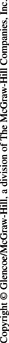 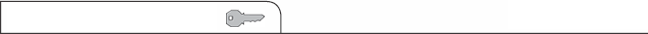 	LESSON 2Reflection and MirrorsKey Concept How does light reflect from smooth surfaces and rough surfaces?Directions: Complete the chart with the correct phrases in the space provided. Some phrases will be used more
than once.Clear image forms.	Incident rays are parallel.Law of reflection applies.	Light strikes an even surface.Light strikes an uneven surface.	No clear image forms.Rays reflect in different directions.	Reflected rays are parallel.Light	33Sharp ReflectionDiffuse Reflection••••••••••••